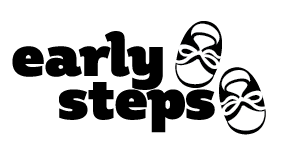 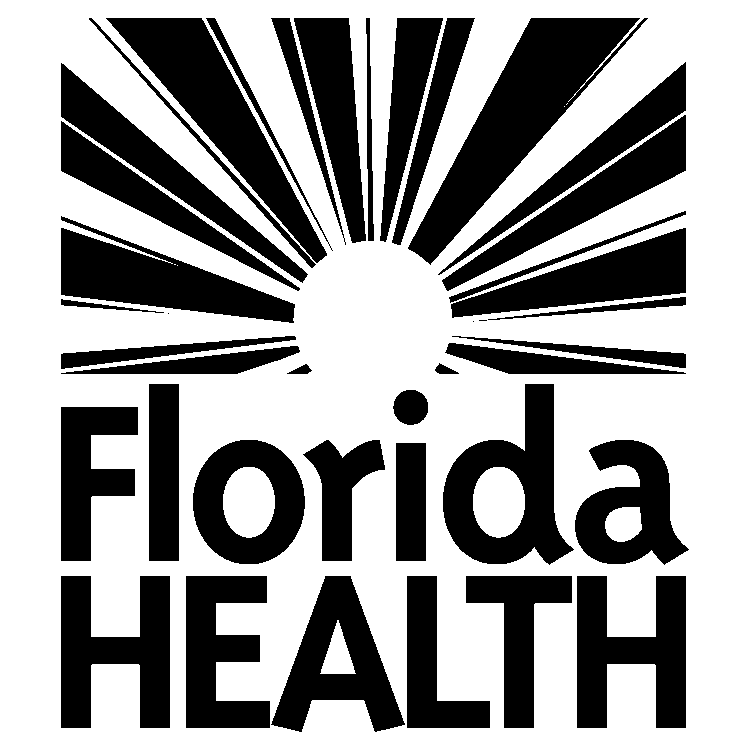 Fòm Dokimantasyon pou RepiFanmi yo dwe itilize fòm sa a pou dokimante repi yo founi Annakòdans avèk akò repi ki te siyen an ak otorizasyon ki sou Plan Endividyalize Pou Sipò Fanmi an. Tanpri konplete yon liy sou fòm sa chak fwa yo founi repi. Ou dwe remèt fòm sa a pou Kowòdinatè Sèvis an oswa voye li pa lapòs pou (LES non ak adrès) nan lespas 30 jou apre Dat Lafen Repi an ki anba la a. Si peman pou repi te fèt alavans, ou dwe retounen tout fon ki pat itilize pou Early Steps nan lespas  30 jou apre lafen otorizasyon peryòd repi an si fanmi m pat resevwa sèvis repi pou kantite èdtan pandan dire tan ki te otorize nan  Plan Endividyalize Pou Sipò Fanmi mwen an.*Siyati an endike founisè repi an sètifye li pa yon manm fanmi timoun la epi li te resevwa peman nan men fanmi a pou repi li te delivre an akòdans avèk èdtan ak pri dokimante anwo la a. Definisyon manm fanmi yo enkli: Manman, Papa, Frè/Sè, Matant, Monnonk, Gran Paran, ak Bopè/Bèlmè ki koresponn yo.SÈVIS KOWÒDINATÈ DWE KONPLETE PATI SA ASÈVIS KOWÒDINATÈ DWE KONPLETE PATI SA ASÈVIS KOWÒDINATÈ DWE KONPLETE PATI SA ASÈVIS KOWÒDINATÈ DWE KONPLETE PATI SA ASÈVIS KOWÒDINATÈ DWE KONPLETE PATI SA ASÈVIS KOWÒDINATÈ DWE KONPLETE PATI SA ASÈVIS KOWÒDINATÈ DWE KONPLETE PATI SA ASÈVIS KOWÒDINATÈ DWE KONPLETE PATI SA ASÈVIS KOWÒDINATÈ DWE KONPLETE PATI SA ASÈVIS KOWÒDINATÈ DWE KONPLETE PATI SA ANon timoun nanNon timoun nanNon timoun nanDat Repi an te Kòmanse Dat Repi an te Kòmanse Dat Repi an te FiniKantite Èdtan yo OtorizeKantite Èdtan yo OtorizeFrè pa Èdtan yo OtorizeTotal $ OtorizeFANMI A FOUNISÈ REPI YO DWE KONPLETE PATI SA AFANMI A FOUNISÈ REPI YO DWE KONPLETE PATI SA AFANMI A FOUNISÈ REPI YO DWE KONPLETE PATI SA AFANMI A FOUNISÈ REPI YO DWE KONPLETE PATI SA AFANMI A FOUNISÈ REPI YO DWE KONPLETE PATI SA AFANMI A FOUNISÈ REPI YO DWE KONPLETE PATI SA AFANMI A FOUNISÈ REPI YO DWE KONPLETE PATI SA AFANMI A FOUNISÈ REPI YO DWE KONPLETE PATI SA AFANMI A FOUNISÈ REPI YO DWE KONPLETE PATI SA AFANMI A FOUNISÈ REPI YO DWE KONPLETE PATI SA ADat Yo Founi RepiTotal Kantite Èdtan ak MinitPri TotalPri TotalSiyati Founisè Repi an*Siyati Founisè Repi an*Siyati Founisè Repi an*Siyati Fanmi anSiyati Fanmi anSiyati Fanmi an